PapersInternational Development Sector Transparency PanelInternational Development Sector Transparency PanelInternational Development Sector Transparency PanelInternational Development Sector Transparency PanelInternational Development Sector Transparency PanelVenueDate22 Whitehall RB.G1715 May 10:00-12:00ItemTimeIntroduced byTopicPurpose10:00Liz DitchburnWelcome and Introductions10:10Liz DitchburnTerms of Reference and Reference Group (paper 1)Discuss and agree TORDiscuss and agree role and membership of Reference Group10:30Alasdair WardhaughDFID Aid Transparency – Progress Update (paper 2)Note and comment on progress10:40John AdamsPresentation: Aid Information PlatformNote and comment on AIP progress 11:00Morag PatrickDFID Aid Transparency – Future Priorities (paper 3)Note principles and prioritiesDecide/discuss priorities11:30Liz DitchburnForward agendas and concluding remarksDiscuss and agree forward agendas11:50Liz DitchburnDate of next meeting11:55Liz DitchburnAOB12:00CloseTerms of Reference and Reference GroupDFID Aid Transparency – Progress UpdateDFID Aid Transparency – Future Priorities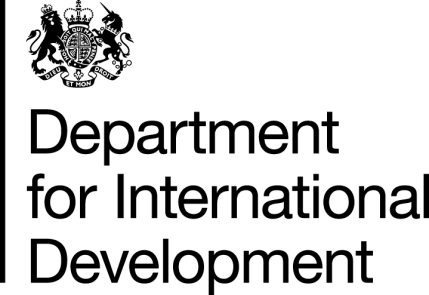 